РЕШЕНИЕот 21.02.2022г.                       аал Сапогов                                     № 64Об утверждении перечня индикаторов риска нарушения обязательных требований при осуществлении муниципального контроля на автомобильном транспорте и в дорожном хозяйстве на территории Сапоговского сельсоветаВ соответствии с Федеральным законом от 31.07.2020 N 248-ФЗ "О государственном контроле (надзоре) и муниципальном контроле в Российской Федерации", Федеральным законом от 6 октября 2003 года № 131-ФЗ «Об общих принципах организации местного самоуправления в Российской Федерации», руководствуясь Уставом муниципального образования Сапоговский сельсовет, Совет депутатов Сапоговского сельсовета   РЕШИЛ: 1. Утвердить Перечень индикаторов риска нарушения обязательных требований при осуществлении муниципального контроля на автомобильном транспорте и в дорожном хозяйстве на территории Сапоговского сельсовета (Приложение № 1).2. Настоящее решение вступает в силу со дня его подписания.Глава Сапоговского сельсовета                                     Е.М. Лапина Приложение № 1 к РешениюСовета депутатов Сапоговского сельсоветаот 21.02.2022г. № 64Перечень индикаторов риска нарушения обязательных требований при осуществлении муниципального контроля на автомобильном транспорте и в дорожном хозяйстве на территории Сапоговского сельсоветаПри осуществлении муниципального контроля   на автомобильном транспорте и в дорожном хозяйстве на территории Сапоговского сельсовета устанавливаются следующие индикаторы риска нарушения обязательных требований:- индикатор 1: выявление в течение отчетного года в пределах населенного пункта трех и более фактов возникновения дорожно-транспортного происшествия одного вида сопутствующими неудовлетворительными дорожными условиями, где пострадали или ранены люди.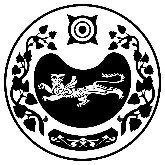 СОВЕТ ДЕПУТАТОВ САПОГОВСКОГО СЕЛЬСОВЕТАУСТЬ-АБАНСКОГО РАЙОНА РЕСПУБЛИКИ ХАКАСИЯ